Agricolan suomalaisen seurakunnan hallintosääntöSeurakuntaneuvosto on kirkkolain (652/2023) 3 luvun 7 §:n nojalla hyväksynyt seurakunnalle seuraavan hallintosäännön kokouksessaan 6.11.2023.Päivitetty pykälän §5 osalta kokouksessa 13.2.2024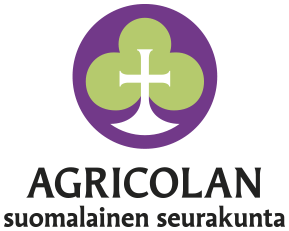 SISÄLLYS1 LUKU YLEISET MÄÄRÄYKSET					32 LUKU SEURAKUNNAN HALLINTO-ORGANISAATIO			33 LUKU TOIMIELINTEN TEHTÄVÄT JA PÄÄTÖSVALLAN JAKO			34 LUKU KOKOUSMENETTELY					55 LUKU ERINÄISET MÄÄRÄYKSET					126 LUKU VOIMAANTULO 		 				131 LUKU YLEISET MÄÄRÄYKSET1 § Hallintosäännön soveltaminenAgricolan suomalaisen seurakunnan hallinnon ja toiminnan järjestämisestä, päätösvallan siirtämisestä toimielimille tai johtaville viranhaltijoille sekä toimielinten päätöksenteosta ja kokousmenettelyistä määrätään tässä hallintosäännössä kirkkolain (652/2023) ja kirkkojärjestyksen (657/2023) nojalla.Sisäisiä määräyksiä sisältyy myös seuraaviin säädöksiin:1) Diakoniatyön johtosääntö;2) Lähetystyön johtosääntö.2 LUKU SEURAKUNNAN HALLINTO-ORGANISAATIO2 § Seurakuntaneuvosto Seurakuntaneuvostoon kuuluu virkansa puolesta kirkkoherra puheenjohtajana sekä 12 jäsentä. Seurakuntaneuvoston varajäsenet määräytyvät kirkkojärjestyksen 9 luvun 47 §:n mukaisesti.Seurakuntaneuvoston alaiset vaikuttamistoimielimet3 § Nuorten vaikuttajaryhmäNuorten vaikuttajaryhmään kuuluu vähintään 3 jäsentä ja enintään 10 jäsentä, joiden on kirkkojärjestyksen 10 luvun 5 §:n mukaisesti oltava alle 29-vuotiaita konfirmoituja kirkon jäseniä. Seurakuntaneuvosto valitsee nuorten vaikuttajaryhmän jäsenet vaikuttajaryhmään ilmoittautuneista nuorista kahdeksi kalenterivuodeksi kerrallaan.Nuorten vaikuttajaryhmän tehtävistä säädetään kirkkojärjestyksen 10 luvun 5 §:ssä.3 LUKU TOIMIELINTEN TEHTÄVÄT JA PÄÄTÖSVALLAN JAKO4 § Seurakuntaneuvoston tehtävät ja päätösvaltaSeurakuntaneuvosto hoitaa kirkkolaissa, muussa laissa ja kirkkojärjestyksessä sille säädetyt sekä muutoin sille määrätyt tehtävät sekä ne toimeenpano- ja hallintotehtävät, joita ei ole säädetty tai määrätty muun viranomaisen tehtäviksi tai jotka asian luonteen vuoksi kuuluvat seurakuntaneuvoston suoritettaviksi.Seurakuntaneuvosto päättää lisäksi niistä asioista, jotka on sille uskottu seurakuntayhtymän perussäännössä tai joissa yhteinen kirkkovaltuusto on erikseen siirtänyt sille päätösvaltaa.Seurakuntaneuvosto päättää seuraavista Yhteiselle kirkkovaltuustolle muutoin kuuluvista asioista:seurakuntaneuvosto päättää oman seurakuntansa virkojen perustamisesta ja lakkauttamisestaseurakuntaneuvosto päättää seurakunnan irtaimen omaisuuden hankkimisesta ja hoidosta myönnettyjen määrärahojen puitteissaseurakuntaneuvosto päättää seurakunnan omaisuuden myymisestä ja lahjoittamisesta5 § Asian siirtäminen seurakuntaneuvoston käsiteltäväksiJos seurakuntaneuvosto tai sen puheenjohtaja haluaa siirtää viranhaltijan tai luottamushenkilön päätöksen seurakuntaneuvoston käsiteltäväksi, vaatimus siitä tulee ilmoittaa asianomaiselle, joka on ratkaissut asian. Vaatimus on ilmoitettava 2 päivän kuluessa siitä, kun päätös on tämän hallintosäännön mukaan ilmoitettu seurakuntaneuvostolle tai vastaavasti seurakuntaneuvoston puheenjohtajalle ja varapuheenjohtajalle.Seurakuntaneuvoston jäsenet saavat viranhaltijapäätökset tietoonsa sähköpostitse.Pykälässä §6 kirkkoherralle erikseen päätettäväksi delegoidut tehtävät tuodaan päätösluettelona seurakuntaneuvoston seuraavaan kokoukseen hyväksyttäviksi.”Johtavien viranhaltijoiden ja luottamushenkilöiden päätösvalta6 § Kirkkoherran päätösvaltaKirkkoherra sen lisäksi, mitä kirkkojärjestyksen 8 luvun 13 §:ssä säädetään:1) tekee mainitun pykälän 3 kohdassa tarkoitettua hengellistä työtä tekevää viranhaltijaa ja työntekijää koskevat päätökset seuraavissa asioissa:a) ottaa enintään vuoden ajaksi sijaisen, jos vakituiselle viranhaltijalle tai työntekijälle on myönnetty virkavapaata, ottaen huomioon, että kirkkolain 4 luvun 6§:n 1 momentin 4 kohdan mukaan papin virkaan viranhoitomääräyksen antaa tuomiokapituli;b) ottaa määrärahojen puitteissa määräaikaiseen virkasuhteeseen tai työsuhteeseen enintään vuoden ajaksi ottaen huomioon, että kirkkolain 4 luvun 6 §:n 1 momentin 4 kohdan mukaan papin virkaan viranhoitomääräyksen antaa tuomiokapituli;c) vahvistaa viranhaltijan tai työntekijän valintapäätöksen, milloin päätös on ollut ehdollinen, jos esitetty lääkärintodistus tai muu ehdoksi asetettu asiakirja on varaukseton tai rikosrekisteriotteessa ei ole rikosrekisterilain 6 §:n 2 momentissa tarkoitettuja merkintöjä;d) myöntää palkattoman virka- tai työvapaan viranhaltijalle tai työntekijälle enintään yhden kuukauden ajaksi, jos sen myöntäminen on seurakunnan harkinnassa eikä siitä aiheudu seurakunnalle lisäkustannuksia;e) myöntää viranhaltijalle tai työntekijälle vuosiloman f) päättää työajattoman viranhaltijan tai työntekijän vapaapäivien sijoittelusta, jollei asia kuulu muulle viranomaiselle, ja tekee muutkin tämän työhön liittyvät ratkaisut;g) laatii työajallisten viranhaltijoiden ja työntekijöiden työvuoroluettelot, jollei laatimista ole määrätty muulle viranhaltijalle tai työntekijälle;2) päättää hankinnasta, jos sen arvo on enintään 10 000 euroa, jollei asia kuulu muulle viranhaltijalle3) päättää omaisuuden myymisestä ja lahjoittamisesta 2000 euroon asti4 LUKU KOKOUSMENETTELYKokoustapa ja kokouskutsu7 § Toimielimen varsinainen kokous ja sähköinen kokousToimielin käsittelee asian varsinaisessa kokouksessaan, jossa kokoukseen osallistujat ovat läsnä kokouspaikalla.Toimielimen kokous voidaan pitää myös sähköisessä toimintaympäristössä, johon osallistutaan sähköisen yhteyden avulla (sähköinen kokous). Sähköinen kokous voidaan pitää siten, että kaikki osallistuvat kokoukseen sähköisen yhteyden avulla tai siten, että vain osa läsnäolijoista osallistuu kokoukseen sähköisen yhteyden avulla (hybridikokous).8 § Sähköinen päätöksentekomenettelySeurakuntaneuvosto voi päättää asioita sähköisessä päätöksentekomenettelyssä ennen toimielimen kokousta kirkkolain 10 luvun 14 §:n mukaisesti. Päätöksentekomenettelyä voidaan käyttää kaikkiin toimielimen päätösvaltaan kuuluviin asioihin.9 § Toimielimen kokoontuminen ja sihteeriSeurakuntaneuvoston kutsuu koolle puheenjohtaja tai hänen estyneenä ollessaan varapuheenjohtaja. Toimielin voi myös etukäteen vahvistaa kokousaikataulunsa suunnitelman.Kokouksen pöytäkirjaa pitää toimielimen tähän tehtävään valitsema sihteeri.10 § KokouskutsuSeurakuntaneuvoston kokouskutsu on toimitettava viisi (5) päivää ennen kokousta seurakuntaneuvoston jäsenille.Kokouskutsu voidaan lähettää sähköisesti. Kutsuun on liitettävä esityslista liitteineen.Kokouskutsu tulee lähettää samalla tavalla niille, joilla on läsnäolo- ja puheoikeus toimielimen kokouksessa.Kokouskutsussa on mainittava, mitä toimielimen päätöksentekotapaa noudatetaan kunkin asian kohdalla. Jos asia käsitellään sähköisessä päätöksentekomenettelyssä, tulee kutsussa kertoa, mihin mennessä asia on käsiteltävä sähköisesti.11 § EsityslistaEsityslista sisältää selostukset käsiteltävistä asioista ja esittelijän esitykset toimielimen päätöksiksi.Esityslista voidaan toimittaa tallentamalla se toimielimen jäsenten sekä läsnäolo- ja puheoikeutettujen saataville asianhallintajärjestelmään.Jos toimielin päättää panna jonkin asian pöydälle tai palauttaa asian valmisteluun, asiaan liittyviä esityslistan liitteitä ei toimiteta uudelleen, jos asian lopullinen käsittely tapahtuu vuoden kuluessa.12 § JatkokokousJos kaikkia kokouskutsussa mainittuja asioita ei saada kokouksessa käsiteltyä, asiat voidaan siirtää jatkokokoukseen. Kokouksesta poissa olleille ilmoitetaan jatkokokouksen ajasta ja paikasta.13 § Varajäsenen kutsuminenSeurakuntaneuvoston jäsenen, joka ei pääse kokoukseen tai on esteellinen käsittelemään esityslistalla olevaa asiaa, on viipymättä ilmoitettava esteestä tai esteellisyydestä seurakuntaneuvoston puheenjohtajalle tai sihteerille.Saatuaan seurakuntaneuvoston jäseneltä tai muuten luotettavasti tiedon esteestä tai esteellisyydestä puheenjohtajan tai sihteerin on viipymättä kutsuttava jäsenen sijaan varajäsen. Varajäsen kutsutaan kokoukseen noudattaen kirkkojärjestyksen 9 luvun 47 §:n 2 momentissa säädettyä sijaantulojärjestystä.Sen jälkeen, kun seurakuntaneuvosto on hyväksynyt esteen, varajäsen ryhtyy toimimaan estyneen tilalla.Asioiden käsitteleminen14 § Asianhallinta- ja äänestysjärjestelmäToimielimen kokouksessa voidaan käyttää sähköistä asianhallinta- ja äänestysjärjestelmää.15 § Kokouksen laillisuus ja päätösvaltaisuusAvattuaan kokouksen puheenjohtaja toteaa läsnä olevat sekä, onko kokous laillisesti koolle kutsuttu ja päätösvaltainen.Kokouksen kuluessa saapuvan jäsenen on ilmoittauduttava välittömästi puheenjohtajalle ja pöytäkirjaan on merkittävä, minkä asian käsittelyn aikana hän on saapunut. Samoin on meneteltävä, jos jäsen poistuu kesken kokouksen tai kokouksesta poistunut jäsen saapuu uudelleen kokoukseen.Puheenjohtaja voi kokouksen kestäessä tai kokoustauon päätyttyä todeta tarvittaessa uudelleen läsnäolijat.16 § Asioiden käsittelyjärjestysAsiat käsitellään esityslistan mukaisessa järjestyksessä, jollei toimielin toisin päätä.17 § EsteellisyysEnnen asian käsittelyn aloittamista esteellisen henkilön on ilmoitettava esteellisyydestään ja esteellisyyden perusteesta sekä vetäydyttävä asian käsittelystä ja poistuttava paikaltaan. Toimielin päättää esteellisyydestä hallintolain (434/2003) 29 §:n 2 momentin nojalla.Toimielimen puheenjohtajan on tarvittaessa saatettava kokoukseen osallistuvan esteellisyys toimielimen ratkaistavaksi. Asianomaisen henkilön tulee tarvittaessa antaa selvitystä seikoista, joilla voi olla merkitystä hänen esteellisyytensä arvioinnissa. Annettuaan selvityksen asianomaisen henkilön on poistuttava paikaltaan.Toimielimen tekemä esteellisyyttä koskeva ratkaisu on perusteltava pöytäkirjaan.18 § EsittelySeurakuntaneuvoston kokouksessa asia päätetään esittelystä. Esittelijän ehdotus on käsittelyn pohjana. Jos esittelijä on keskustelun aikana muuttanut esityslistalla olevaa ehdotustaan, muutettu ehdotus on pohjaehdotus.Jos asian kiireellisyys sitä vaatii, päätösehdotus perusteluineen voidaan antaa kokouksessa. Vähäisenä pidettävä asia, joka on laadultaan tai merkitykseltään sellainen, ettei se edellytä kirjallista esittelyä, voidaan esitellä suullisesti.Seurakuntaneuvostossa seurakunnan hengellistä elämää ja toimintaa koskevat asiat esittelee kirkkoherra, jollei hän ole määrännyt asiaa muun alaisensa viranhaltijan esiteltäväksi tai jollei esittelyvelvollisuus perustu viranhaltijan johtosääntöön taikka yhteisen kirkkoneuvoston muuhun päätökseen.19 § Kokouksen johtaminen ja puheenvuorotKun asia on esitelty, siitä on varattava tilaisuus keskustella.Puheenvuoro on pyydettävä paikaltaan seisomaan nousten, kättä nostamalla, kokousjärjestelmää käyttäen tai muulla selvästi havaittavalla tavalla.Kokouspaikalla puheenvuoro on pidettävä omalta paikaltaan tai puhujakorokkeelta.Puheenvuorot annetaan pyydetyssä järjestyksessä. Tästä järjestyksestä poiketen:1) asian käsittelyjärjestystä koskeva työjärjestyspuheenvuoro on annettava ennen muita;2) puheenjohtaja voi antaa puheenvuoron läsnäolo- ja puheoikeutetulle ennen muita puheen- vuoroja;3) puheenjohtaja voi antaa repliikki- tai kannatuspuheenvuoron.Jos puheenvuoroja pyydetään yhtaikaa, puheenjohtaja määrää, missä järjestyksessä puheen- vuorot saadaan käyttää.Kun pyydetyt puheenvuorot on käytetty, puheenjohtaja päättää keskustelun.20 § Asiantuntijoiden kuuleminenToimielimellä tai sen puheenjohtajalla on oikeus kutsua toimielimen kokoukseen asiantuntijoita kuultaviksi.21 § Pöydällepano ja asian palauttaminen valmisteltavaksiJos keskustelun kuluessa tehdään kannatettu ehdotus asian pöydällepanosta, palauttamisesta valmisteltavaksi tai jokin muu ehdotus, jonka hyväksyminen keskeyttäisi asian asiallisen käsittelyn, seuraavien puhujien on puheenjohtajan kehotuksesta rajoitettava puheenvuoronsa koskemaan vain tätä ehdotusta ja siitä on tehtävä päätös ennen kuin keskustelua itse asiasta jatketaan. Jos ehdotus hyväksytään, puheenjohtaja keskeyttää asian käsittelyn. Jos ehdotus hylätään, käsittely jatkuu.Pöydälle pantu asia on otettava käsiteltäväksi seuraavassa kokouksessa.22 § Ehdotusten antaminenJos puheenjohtaja niin vaatii, on muutosehdotukset ja muut esityslistasta poikkeavat ehdotukset annettava kirjallisena.23 § Ilman äänestystä syntyvän päätöksen toteaminenJos keskustelun aikana ei ole tehty kannatettuja ehdotuksia, puheenjohtaja toteaa pohjaehdotuksen toimielimen päätökseksi.Jos puheenjohtaja toteaa toimielimen yksimielisesti kannattavan kokouksessa tehtyä muutos- ehdotusta, puheenjohtaja toteaa ehdotuksen toimielimen päätökseksi.24 § ÄänestäminenÄänestykseen otetaan pohjaehdotus ja kannatetut ehdotukset. Jos ehdotuksen tekijä ei ole paikalla äänestyksen alkaessa, hänen tekemänsä ehdotus katsotaan rauenneeksi eikä sitä oteta äänestykseen.Äänestys toimitetaan kättä nostamalla, nimenhuudolla, äänestyskoneella tai sähköisesti taikka muulla toimielimen päättämällä tavalla. Kirkkolain 10 luvun 18 §:n 1 momentin mukaisesti äänestys toimitetaan avoimesti.Jos äänestykseen otettavia kannatettuja ehdotuksia on enemmän kuin yksi, puheenjohtaja esittää toimielimen hyväksyttäväksi äänestysjärjestyksen kirkkojärjestyksen 10 luvun 6 §:n 2 momentin mukaisesti. Äänestysjärjestys määräytyy seuraavien periaatteiden mukaan: 1) Ensin on otettava äänestykseen kaksi eniten pohjaehdotuksesta poikkeavaa kannatettua ehdotusta. Voittanut ehdotus asetetaan jäljellä olevista ehdotuksista eniten pohjaehdotuksesta poikkeavaa kannatettua ehdotusta vastaan. Näin jatketaan, kunnes saadaan lopullinen vastaehdotus pohjaehdotukselle; 2) Jos äänestykseen on otettava pohjaehdotuksen kokonaan hylkäämistä tarkoittava kannatettu ehdotus, se on asetettava viimeisenä äänestettäväksi muista ehdotuksista voittanutta vastaan; 3) Jos asia koskee määrärahan myöntämistä, otetaan ensin äänestykseen määrältään suurimman ehdotuksen hyväksyminen tai hylkääminen ja näin jatketaan ehdotusten suuruuden mukaisessa järjestyksessä, kunnes jokin ehdotus hyväksytään, minkä jälkeen pienemmitä ehdotuksista ei enää äänestetä.Jos päätöksen tekemiseen vaaditaan kirkkolain mukaan määräenemmistön kannatus, puheenjohtajan on kirkkojärjestyksen 10 luvun 6 §:n 3 momentin mukaisesti ilmoitettava siitä ennen äänestyksen toimittamista ja otettava se huomioon äänestyksen tuloksen todetessaan.Puheenjohtaja toteaa äänestyksen tuloksena syntyvän päätöksen kirkkojärjestyksen 10 luvun 6 §:n nojalla.Toimielimessä toimitettavat vaalitA. Enemmistövaalit25 § Äänestäminen enemmistövaalissaEnemmistövaalissa äänen voi antaa kenelle tahansa vaalikelpoiselle ehdokkaalle tai ehdokasparille. Jos valittavia on enemmän kuin yksi, toimielimen jäsenellä on käytettävissä yhtä monta ääntä kuin on valittavia henkilöitä tai ehdokaspareja.Yhdelle ehdokkaalle tai ehdokasparille voi antaa vain yhden äänen. Kaikkia ääniä ei ole pakko käyttää.26 § Vaalitoimituksen avustajatKun enemmistövaali toimitetaan suljetuin lipuin, kokouksen pöytäkirjantarkastajat toimivat samalla ääntenlaskijoina ja avustavat muutenkin vaalitoimituksessa, jollei toimielin toisin päätä.27 § Äänestyslippuihin tehtävät merkinnätÄänestyslippuihin kirjoitetaan valittavien nimet ja tarpeen mukaan ammatit niin selvästi, ettei voi syntyä epätietoisuutta henkilöstä, jota tarkoitetaan.28 § Vaalisalaisuuden turvaaminenÄänet annetaan nimenhuudon mukaisessa järjestyksessä.Suljetussa lippuäänestyksessä äänestyslippu on taitettava siten, ettei sen sisältö ole näkyvissä.29 § Äänestyslipun mitättömyysÄänestyslippu on mitätön, jos siitä ei selvästi ilmene, ketä ehdokasta tarkoitetaan, tai jos siinä on äänestäjän nimi tai erityinen tuntomerkki taikka siihen on tehty muunlainen asiaton merkintä.Pöytäkirja30 § Pöytäkirjan laatiminenPöytäkirjan pitämisestä ja sisällöstä vastaa puheenjohtaja. Jos puheenjohtaja ja pöytäkirjanpitäjä ovat eri mieltä kokouksen kulusta, pöytäkirja laaditaan puheenjohtajan näkemyksen mukaan.Pöytäkirjaan on merkittävä ainakin:1) järjestäytymistietoinaa) toimielimen nimib) käytetyt kokous- ja päätöksentekotavat (varsinainen kokous/sähköinen kokous/hybridikokous/sähköinen päätöksentekomenettely)c) kokouksen alkamis- ja päättymisaika sekä kokouksen keskeytyksetd) kokouspaikkae) läsnä ja poissa olleet ja missä ominaisuudessa kukin on ollut läsnä f) kokouksen laillisuus ja päätösvaltaisuusg) pöytäkirjantarkastajiksi valitut2) asian käsittelytietoinaa) asiaotsikko b) selostus asiasta c) päätösehdotusd) esteellisyys ja perustelut e) tehdyt ehdotukset ja onko niitä kannatettuf) kuultavana olleiden lausumatg) äänestykset: äänestystapa, äänestysjärjestys, äänestysesitys sekä äänestyksen tulos siten, että kunkin jäsenen kannanotto ilmenee pöytäkirjasta h) vaalit: vaalitapa ja vaalin tulosi) asiassa tehty päätös j) eriävä mielipide k) hyväksytyt toivomusponnet3) muina tietoinaa) salassapitomerkinnät b) puheenjohtajan allekirjoitus c) pöytäkirjanpitäjän varmennus d) muutoksenhakuohjee) merkintä pöytäkirjan tarkastuksesta f) merkintä nähtävänä pitämisestä yleisessä tietoverkossaPöytäkirjan allekirjoittaa puheenjohtaja ja varmentaa pöytäkirjanpitäjä.31 § Pöytäkirjan tarkastaminenPöytäkirjan tarkastaa kaksi kullakin kerralla tähän tehtävään valittua toimielimen jäsentä, jollei toimielin jonkin asian kohdalla toisin päätä.Jos pöytäkirjan tarkastuksessa pöytäkirjan sisällöstä jää vallitsemaan erimielisyys, toimielin tarkastaa pöytäkirjan tältä osin seuraavassa kokouksessa.32 § Ilmoitus asian siirtämisestä seurakuntaneuvoston käsiteltäväksiJos seurakuntaneuvosto tai sen puheenjohtaja haluaa siirtää päätöksen seurakuntaneuvoston käsiteltäväksi, vaatimus siitä tulee ilmoittaa toimielimelle tai viranhaltijalle, joka on ratkaissut asian, seitsemän (7) päivän kuluessa siitä, kun asiaa koskeva päätösluettelon ote tai muu ilmoitus on saatettu seurakuntaneuvoston puheenjohtajan tai varapuheenjohtajan tietoon.5 LUKU ERINÄISET MÄÄRÄYKSETMuut määräykset33 § JäsenaloiteKirkkolain 3 luvun 3 §:n 4 momentissa tarkoitettu aloite tulee tehdä kirjallisesti tai sähköisellä asiakirjalla. Aloitteesta tulee käydä ilmi, mitä aloite koskee sekä aloitteen tekijän nimi, seurakunta ja yhteystiedot.34 § Aloitteen käsittelyAloitteen käsittelee se seurakunnan viranomainen, jolla on päätösvalta aloitteen tarkoittamassa asiassa.35 § Aloitteen tekijälle annettavat tiedotAloitteen tekijälle on ilmoitettava kuukauden kuluttua aloitteen saapumisesta, missä seurakunnan viranomaisessa aloite käsitellään. Samalla tulee ilmoittaa aloitteen arvioitu käsittelyaika sekä keneltä saa lisätietoja aloitteen käsittelystä.Sen jälkeen, kun aloite on käsitelty loppuun, aloitteen tekijälle on ilmoitettava, onko aloite johtanut toimenpiteisiin.36 § Asiakirjojen allekirjoittaminenSeurakunnan toimielimen tai viranhaltijan päätökseen perustuvan sopimuksen ja sitoumuksen allekirjoittajista päättää seurakuntaneuvosto kirkkojärjestyksen 10 luvun 3 §:n 1 momentin nojalla.Toimielimen pöytäkirjanotteen allekirjoittaa pöytäkirjanpitäjä tai muu toimielimen määräämä henkilö.Toimielimen asiakirjoista annettavat otteet ja jäljennökset todistaa oikeaksi pöytäkirjanpitäjä tai puheenjohtaja.Valmistelua koskevat asiakirjat allekirjoittaa asian valmistelija.37 § Tiedoksiantojen ja haasteiden vastaanottaminenKirkkoherran lisäksi seurakunnalle annettavan haasteen tai muun tiedoksiannon voi seurakunnan puolesta vastaanottaa myös seurakuntasihteeri.6 LUKU VOIMAANTULO38 § VoimaantuloTämä hallintosääntö on hyväksytty seurakuntaneuvoston kokouksessa 6.11.2023Hallintosääntö tulee voimaan 1.12.2023.